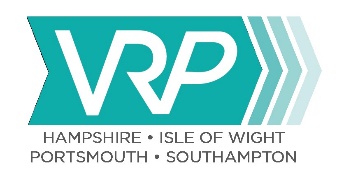 RESET  RESET seeks to support and help reset the lives of 18 to 25 year olds who have been arrested, to: Reduce the risk of them being trapped in the revolving door of the CJS Reduce crime Reduce demand on policing, probation and other public services  Reduce risk and increase protective barriers Help people get the right support to live happier, healthier, crime-free livesTurning 18 is when a young person transitions to an adult by law. Young adulthood is normally defined as 18 to 25 years, and is a time of developmental milestones, often accompanied by a lack of maturity.  This can be a particularly challenging period, especially when transitioning between Youth Offending Teams and Probation, or Children’s Social Care and Adult Social Care. RESET involves navigators/coaches located in police custody to support those aged 18 to 25 years.  A strength based, trauma informed needs assessment is undertaken and the young adult is offered support with relevant areas of their life (for example with housing, ETE, mental health, budget management and emotional regulation).  The support is offered in police custody with a view to using reachable/teachable moments, as well as in the community where relevant.  The young adult may also be sign-posted to other support services.   RESET is be voluntary, and staff have worked closely with the ICS Liaison and Diversion Service to reduce risk of duplication.   RESET promotes a whole system, public health approach to reducing crime and vulnerability. 